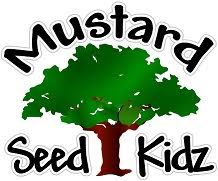  May 2022              Monday          Tuesday        Wednesday       Thursday            Friday26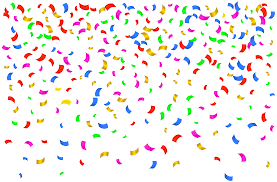 Last Day of School27Summer Camp RulesArts & Crafts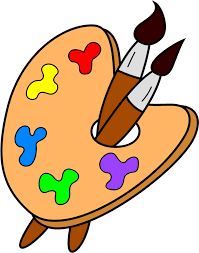 30MSKCLOSED31Sports Day at Fred Lee Park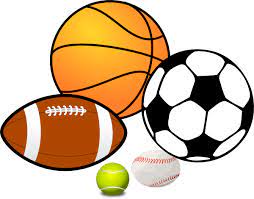 Leave @ 11:00